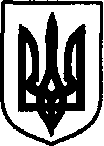 УКРАЇНАДунаєвецька міська рада VII скликанняР І Ш Е Н Н Я Тридцять четвертої (позачергової) сесії01 березня 2018 р.                                     Дунаївці	                                     №12-34/2018рПро хід виконання та зняття з контролю депутатських запитів та зверненьЗаслухавши інформації секретаря міської ради Островського М.Г. про виконання депутатських запитів, керуючись статтею 22 Закону України «Про статус депутатів місцевих рад»,  статтею 26 Закону України «Про місцеве самоврядування в Україні», міська радаВИРІШИЛА:1. Інформації про хід виконання депутатських запитів взяти до відома (додається).2. Зняти з контролю наступні рішення міської ради про депутатські запити та звернення:Міський голова                                                                                           В. Заяць№Дата прийняттяНазва рішення1№1-17/2016р від 12.10.2016 р.Про звернення депутатів Дунаєвецької міської ради VІІ скликання до Президента України, Верховної ради України, Кабінету Міністрів України2№4-19/2017р від 28.02.2017 р.Про звернення Дунаєвецької міської ради до Верховної Ради України, Президента України, Кабінету Міністрів України, Служби безпеки України щодо вжиття заходів по запобіганню енергетичної кризи та припинення торгово-економічних відносин з тимчасово-окупованими територіями України3№4-20/2017р від 21.04.2017 р.Про звернення до Президента України, Верховної Ради України та Прем’єр-Міністру України щодо скасування абонентської плати за підключення до системи газопостачання4№1-21/2017р від 16.05.2017 р.Звернення депутата Дунаєвецької міської ради Поліщука Ю.С. «Про необхідність проведення Всеукраїнського референдуму з питання продажу земель сільськогосподарського призначення в Україні»5№1-24/2017р від 20.07.2017 р.Про звернення Дунаєвецької міської ради до Верховної Ради України та Кабінету Міністрів України, щодо неприпустимості ухвалення запропонованого проекту Трудового кодексу України6№1-26/2017р від 12.09.2017 р.Про звернення  депутатів Дунаєвецької міської ради VІІ скликання до Верховної Ради України, Кабінету Міністрів України та Президента України щодо захисту інституції сім'ї в Україні7№1-31/2017р від 06.12.2017 р.Про звернення  депутатів Дунаєвецької міської ради VІІ скликання до Президента України, Голови Верховної Ради України, Прем’єр-міністра України8№3-32/2017р від 22.12.2017 р.Про звернення Дунаєвецької міської ради до Міністерства регіонального розвитку, будівництва та житлово-комунального господарства України, Хмельницької обласної державної адміністрації та Хмельницької обласної ради щодо сприяння збереження при подальшій територіальній реформі Україні на території Хмельницької області – Дунаєвецького району